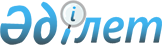 О переименовании некоторых улиц города АктобеПостановление акимата Актюбинской области от 11 апреля 2018 года № 164 и решение маслихата Актюбинской области от 11 апреля 2018 года № 279. Зарегистрировано Департаментом юстиции Актюбинской области 24 апреля 2018 года № 5910
      В соответствии со статьями 6 и 27 Закона Республики Казахстан от 23 января 2001 года "О местном государственном управлении и самоуправлении в Республике Казахстан", подпунктом 4-1) статьи 11 Закона Республики Казахстан от 8 декабря 1993 года "Об административно-территориальном устройстве Республики Казахстан", постановлением Правительства Республики Казахстан от 24 февраля 2014 года № 138 "Об утверждении Правил учета мнения населения соответствующей территории при наименовании, переименовании административно-территориальных единиц, составных частей населенных пунктов, а также уточнении и изменении транскрипции их наименований", заключением Республиканской ономастической комиссии при Правительстве Республики Казахстан от 27 ноября 2017 года, протоколом проведенных публичных слушаний в постоянной комиссии маслихата города Актобе, акимат Актюбинской области ПОСТАНОВЛЯЕТ и Актюбинский областной маслихат РЕШИЛ:
      1. Переименовать следующие улицы города Актобе:
      Пугачева - в улицу имени Мухтара Ауезова;
      Степана Разина - в улицу имени Машһур Жусипа Копейулы;
      Розы Люксембург - в улицу имени Дины Нурпеисовой;
      Совхозный проезд - в улицу Уш таган;
      Щорса - в улицу Арай;
      Демьяна Бедного - в улицу имени Касым хана;
      Кольцова - в улицу Орал;
      Ударную - в улицу Темирказык; 
      Кобозева - в улицу Бурабай;
      Братьев Коростылевых - в улицу имени Керей хана;
      Краснощекова - в улицу Атырау;
      Жуковского - в улицу имени Жанибек хана;
      Чапаева - в улицу имени Шакена Айманова;
      Левона Мирзояна - в улицу имени Алихана Бокейханова;
      Декабристов - в улицу Сауран;
      Котовского - в улицу имени Габита Мусирепова;
      Воровского - в улицу Зангар;
      Ленинградскую - в улицу имени Мухамеджана Тынышбаева; 
      Земледельческую - в улицу Алтынемел;
      Патоличева - в улицу имени Билге каган;
      Гарнизонную - в улицу имени Жанши Досмухамедулы;
      Бабушкина - в улицу Самурык;
      Тельмана - в улицу Ыргыз;
      Куйбышева - в улицу Сыганак;
      70 лет Октября - в улицу Жеруйык;
      Фрунзенский переулок - в переулок Изгилик.
      2. Контроль за исполнением данного совместного постановления акимата и решения маслихата возложить на заместителя акима области Нургалиева Е. Ж.
      3. Настоящее совместное постановление акимата и решение маслихата вводится в действие по истечении десяти календарных дней после дня их первого официального опубликования.
					© 2012. РГП на ПХВ «Институт законодательства и правовой информации Республики Казахстан» Министерства юстиции Республики Казахстан
				
      Аким области 

Б. САПАРБАЕВ

      Секретарь областного маслихата 

С. КАЛДЫГУЛОВА

      Председатель сессии 
областного маслихата 

А. ОРАЛМАГАНБЕТОВ
